РА С П О Р Я Ж Е Н И Еот 29.08.2018   № 2602-рг. МайкопО закрытии движения транспорта по ул. Пушкина на отрезкеот ул. Ленина до ул. Жуковского В связи с проведением торжественного открытия Чемпионата России в многодневной велогонке среди мужчин «Дружба народов Северного Кавказа»:1.	Закрыть движение транспорта по ул. Пушкина на отрезке от ул. Ленина до ул. Жуковского в г. Майкопе c 10.00 до 11.00 10 сентября 2018 г.Рекомендовать ответственному за проведение мероприятия (Воронову А.М.) уведомить отдел ГИБДД ОМВД России по г. Майкопу о дате, месте и времени проведения мероприятия, направив настоящее распоряжение.Опубликовать настоящее распоряжение в газете «Майкопские новости» и на официальном сайте Администрации муниципального образования «Город Майкоп».Настоящее распоряжение вступает в силу со дня его подписания.Исполняющий обязанности Главымуниципального образования «Город Майкоп»                                                                            А.З. Китариев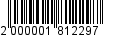 Администрация муниципального 
образования «Город Майкоп»Республики Адыгея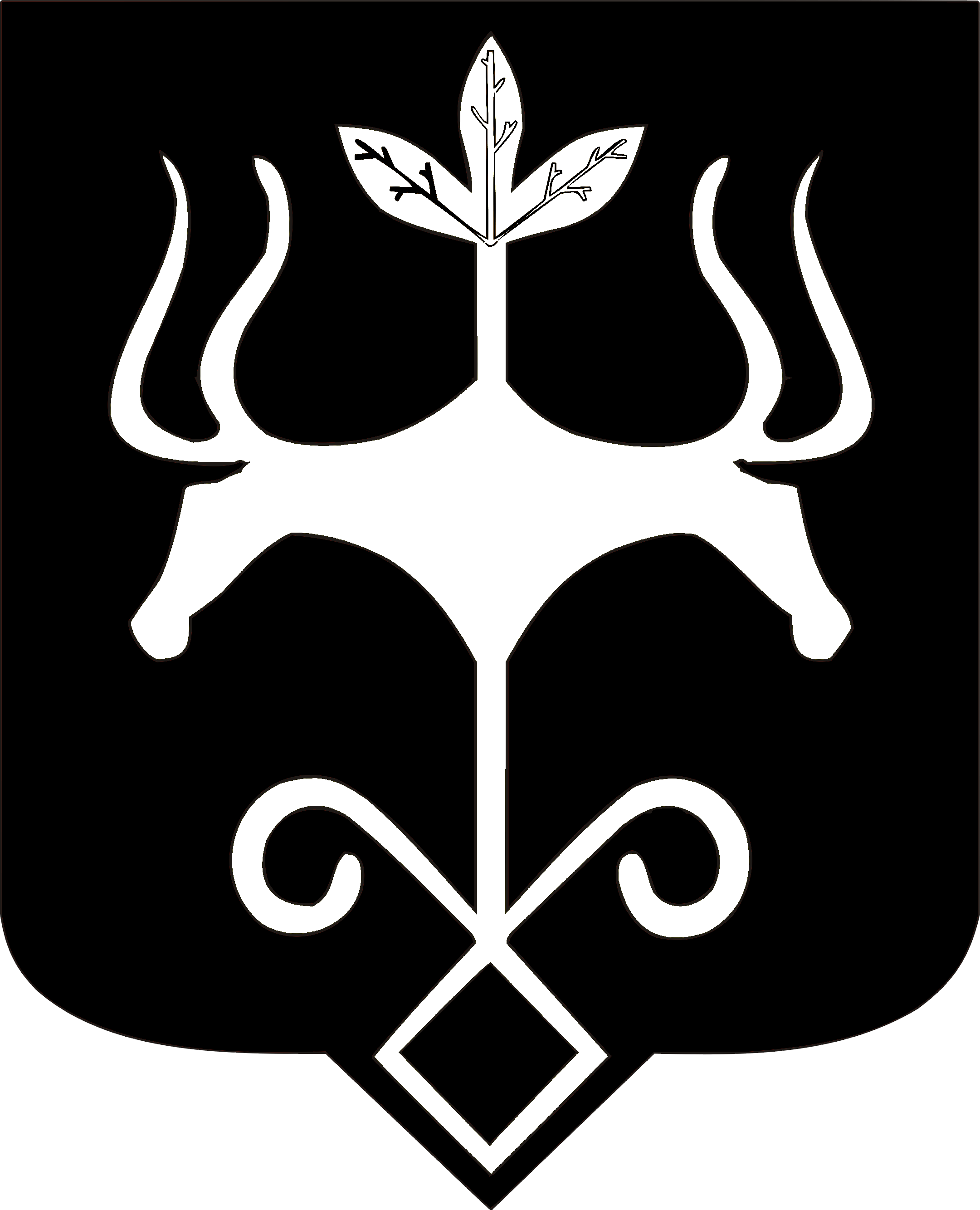 Адыгэ Республикэммуниципальнэ образованиеу
«Къалэу Мыекъуапэ» и Администрацие